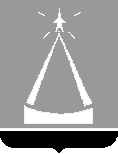 ГЛАВА  ГОРОДСКОГО  ОКРУГА  ЛЫТКАРИНО  
МОСКОВСКОЙ  ОБЛАСТИПОСТАНОВЛЕНИЕ______28.12.2022______№ _819-п______г.о. ЛыткариноО внесении изменений в муниципальную программу«Социальная защита населения» на 2020-2024 годыВ соответствии со статьей 179 Бюджетного кодекса Российской Федерации, с решением Совета депутатов городского округа Лыткарино                        от 22.12.2022 № 298/36 «О внесении изменений и дополнений в Решение Совета депутатов городского округа Лыткарино «Об утверждении бюджета городского округа Лыткарино на 2022 год и на плановый период 2023 и 2024 годов», руководствуясь Положением о муниципальных программах городского округа Лыткарино, утверждённым постановлением главы городского округа  Лыткарино от 02.11.2020 № 548-п, с учётом заключения Контрольно-счётной палаты городского округа Лыткарино Московской области по результатам проведения финансово-экономической экспертизы от 27.12.2022 № 139,  
постановляю:1. Внести изменения в муниципальную программу «Социальная защита населения» на 2020-2024 годы, утверждённую постановлением главы городского округа Лыткарино от 31.10.2019 № 833-п, (прилагаются).2. Заместителю главы Администрации городского округа Лыткарино Е.В. Забойкину обеспечить опубликование настоящего постановления в установленном порядке и размещение на официальном сайте городского округа Лыткарино в сети «Интернет».3. Контроль за исполнением настоящего постановления возложить на заместителя главы Администрации городского округа Лыткарино 
Е.В. Забойкина.                                                                                                                   К.А. КравцовЗаместитель главы Администрации городского округа Лыткарино                                                            Е.В. ЗабойкинЗаместитель главы Администрации городского округа Лыткарино                                                            Е.В. БразгинаФинансовое управление г. Лыткарино                                       _________________Отдел экономики и перспективного развития Администрации городского округа Лыткарино                        _________________                                                             Юридический отдел Администрации городского округа Лыткарино                                                      ________________Рассылка: Отдел экономики и перспективного развития, Финансовое управление г.Лыткарино, Бухгалтерия - 2шт., Управление образования, Комитет культуры, КДН, Юрид.отдел.Приложениек постановлению главы 
городского округа Лыткариноот  28.12.2022 _______ № _810-п___Изменения в муниципальную программу «Социальная защита населения» на 2020-2024 годы 1. Паспорт муниципальной программы «Социальная защита населения» изложить в следующей редакции:2. Паспорт подпрограммы I «Социальная поддержка граждан» изложить в следующей редакции:   3. Перечень мероприятий подпрограммы I «Социальная поддержка граждан» изложить в следующей редакции:Координатор муниципальной программыЗаместитель главы Администрации городского округа Лыткарино Е.В. ЗабойкинЗаместитель главы Администрации городского округа Лыткарино Е.В. ЗабойкинЗаместитель главы Администрации городского округа Лыткарино Е.В. ЗабойкинЗаместитель главы Администрации городского округа Лыткарино Е.В. ЗабойкинЗаместитель главы Администрации городского округа Лыткарино Е.В. ЗабойкинЗаместитель главы Администрации городского округа Лыткарино Е.В. ЗабойкинМуниципальный заказчик муниципальной программыАдминистрация городского округа ЛыткариноАдминистрация городского округа ЛыткариноАдминистрация городского округа ЛыткариноАдминистрация городского округа ЛыткариноАдминистрация городского округа ЛыткариноАдминистрация городского округа ЛыткариноЦели муниципальной программы- Предоставление гражданам субсидий по оплате жилого помещения и коммунальных услуг.- Повышение эффективности муниципальной службы муниципального образования «Город Лыткарино Московской области».- Повышение уровня жизни и поддержка населения городского округа Лыткарино.- Создание условий для безбарьерного доступа инвалидов и других маломобильных групп населения городского округа Лыткарино к объектам социальной и бытовой инфраструктуры, а также социальная интеграция лиц с ограниченными возможностями в обществе, повышение уровня и качества жизни данной категории населения городского округа.- Создание в дошкольных образовательных, общеобразовательных организациях, организациях дополнительного образования детей (в том числе в организациях, осуществляющих образовательную деятельность по адаптированным основным общеобразовательным программам) условий для получения детьми-инвалидами качественного образования.- Создание условий для реализации полномочий органов местного самоуправления;- Достижение устойчивых темпов экономического роста, обеспечивающих повышение уровня жизни населения городского округа Лыткарино.- Совершенствование и развитие системы отдыха и оздоровления детей и подростков города;- Поддержка социально ориентированных некоммерческих организаций на территории городского округа Лыткарино (далее – СО НКО).- Предоставление гражданам субсидий по оплате жилого помещения и коммунальных услуг.- Повышение эффективности муниципальной службы муниципального образования «Город Лыткарино Московской области».- Повышение уровня жизни и поддержка населения городского округа Лыткарино.- Создание условий для безбарьерного доступа инвалидов и других маломобильных групп населения городского округа Лыткарино к объектам социальной и бытовой инфраструктуры, а также социальная интеграция лиц с ограниченными возможностями в обществе, повышение уровня и качества жизни данной категории населения городского округа.- Создание в дошкольных образовательных, общеобразовательных организациях, организациях дополнительного образования детей (в том числе в организациях, осуществляющих образовательную деятельность по адаптированным основным общеобразовательным программам) условий для получения детьми-инвалидами качественного образования.- Создание условий для реализации полномочий органов местного самоуправления;- Достижение устойчивых темпов экономического роста, обеспечивающих повышение уровня жизни населения городского округа Лыткарино.- Совершенствование и развитие системы отдыха и оздоровления детей и подростков города;- Поддержка социально ориентированных некоммерческих организаций на территории городского округа Лыткарино (далее – СО НКО).- Предоставление гражданам субсидий по оплате жилого помещения и коммунальных услуг.- Повышение эффективности муниципальной службы муниципального образования «Город Лыткарино Московской области».- Повышение уровня жизни и поддержка населения городского округа Лыткарино.- Создание условий для безбарьерного доступа инвалидов и других маломобильных групп населения городского округа Лыткарино к объектам социальной и бытовой инфраструктуры, а также социальная интеграция лиц с ограниченными возможностями в обществе, повышение уровня и качества жизни данной категории населения городского округа.- Создание в дошкольных образовательных, общеобразовательных организациях, организациях дополнительного образования детей (в том числе в организациях, осуществляющих образовательную деятельность по адаптированным основным общеобразовательным программам) условий для получения детьми-инвалидами качественного образования.- Создание условий для реализации полномочий органов местного самоуправления;- Достижение устойчивых темпов экономического роста, обеспечивающих повышение уровня жизни населения городского округа Лыткарино.- Совершенствование и развитие системы отдыха и оздоровления детей и подростков города;- Поддержка социально ориентированных некоммерческих организаций на территории городского округа Лыткарино (далее – СО НКО).- Предоставление гражданам субсидий по оплате жилого помещения и коммунальных услуг.- Повышение эффективности муниципальной службы муниципального образования «Город Лыткарино Московской области».- Повышение уровня жизни и поддержка населения городского округа Лыткарино.- Создание условий для безбарьерного доступа инвалидов и других маломобильных групп населения городского округа Лыткарино к объектам социальной и бытовой инфраструктуры, а также социальная интеграция лиц с ограниченными возможностями в обществе, повышение уровня и качества жизни данной категории населения городского округа.- Создание в дошкольных образовательных, общеобразовательных организациях, организациях дополнительного образования детей (в том числе в организациях, осуществляющих образовательную деятельность по адаптированным основным общеобразовательным программам) условий для получения детьми-инвалидами качественного образования.- Создание условий для реализации полномочий органов местного самоуправления;- Достижение устойчивых темпов экономического роста, обеспечивающих повышение уровня жизни населения городского округа Лыткарино.- Совершенствование и развитие системы отдыха и оздоровления детей и подростков города;- Поддержка социально ориентированных некоммерческих организаций на территории городского округа Лыткарино (далее – СО НКО).- Предоставление гражданам субсидий по оплате жилого помещения и коммунальных услуг.- Повышение эффективности муниципальной службы муниципального образования «Город Лыткарино Московской области».- Повышение уровня жизни и поддержка населения городского округа Лыткарино.- Создание условий для безбарьерного доступа инвалидов и других маломобильных групп населения городского округа Лыткарино к объектам социальной и бытовой инфраструктуры, а также социальная интеграция лиц с ограниченными возможностями в обществе, повышение уровня и качества жизни данной категории населения городского округа.- Создание в дошкольных образовательных, общеобразовательных организациях, организациях дополнительного образования детей (в том числе в организациях, осуществляющих образовательную деятельность по адаптированным основным общеобразовательным программам) условий для получения детьми-инвалидами качественного образования.- Создание условий для реализации полномочий органов местного самоуправления;- Достижение устойчивых темпов экономического роста, обеспечивающих повышение уровня жизни населения городского округа Лыткарино.- Совершенствование и развитие системы отдыха и оздоровления детей и подростков города;- Поддержка социально ориентированных некоммерческих организаций на территории городского округа Лыткарино (далее – СО НКО).- Предоставление гражданам субсидий по оплате жилого помещения и коммунальных услуг.- Повышение эффективности муниципальной службы муниципального образования «Город Лыткарино Московской области».- Повышение уровня жизни и поддержка населения городского округа Лыткарино.- Создание условий для безбарьерного доступа инвалидов и других маломобильных групп населения городского округа Лыткарино к объектам социальной и бытовой инфраструктуры, а также социальная интеграция лиц с ограниченными возможностями в обществе, повышение уровня и качества жизни данной категории населения городского округа.- Создание в дошкольных образовательных, общеобразовательных организациях, организациях дополнительного образования детей (в том числе в организациях, осуществляющих образовательную деятельность по адаптированным основным общеобразовательным программам) условий для получения детьми-инвалидами качественного образования.- Создание условий для реализации полномочий органов местного самоуправления;- Достижение устойчивых темпов экономического роста, обеспечивающих повышение уровня жизни населения городского округа Лыткарино.- Совершенствование и развитие системы отдыха и оздоровления детей и подростков города;- Поддержка социально ориентированных некоммерческих организаций на территории городского округа Лыткарино (далее – СО НКО).Перечень подпрограмм1. Подпрограмма I – «Социальная поддержка граждан»2. Подпрограмма II – «Доступная среда»3. Подпрограмма III – «Развитие системы отдыха и оздоровления детей»4. Подпрограмма V – «Обеспечивающая подпрограмма»5. Подпрограмма VIII – «Развитие трудовых ресурсов охраны труда»6. Подпрограмма IX – «Развитие и поддержка социально ориентированных некоммерческих организаций» 1. Подпрограмма I – «Социальная поддержка граждан»2. Подпрограмма II – «Доступная среда»3. Подпрограмма III – «Развитие системы отдыха и оздоровления детей»4. Подпрограмма V – «Обеспечивающая подпрограмма»5. Подпрограмма VIII – «Развитие трудовых ресурсов охраны труда»6. Подпрограмма IX – «Развитие и поддержка социально ориентированных некоммерческих организаций» 1. Подпрограмма I – «Социальная поддержка граждан»2. Подпрограмма II – «Доступная среда»3. Подпрограмма III – «Развитие системы отдыха и оздоровления детей»4. Подпрограмма V – «Обеспечивающая подпрограмма»5. Подпрограмма VIII – «Развитие трудовых ресурсов охраны труда»6. Подпрограмма IX – «Развитие и поддержка социально ориентированных некоммерческих организаций» 1. Подпрограмма I – «Социальная поддержка граждан»2. Подпрограмма II – «Доступная среда»3. Подпрограмма III – «Развитие системы отдыха и оздоровления детей»4. Подпрограмма V – «Обеспечивающая подпрограмма»5. Подпрограмма VIII – «Развитие трудовых ресурсов охраны труда»6. Подпрограмма IX – «Развитие и поддержка социально ориентированных некоммерческих организаций» 1. Подпрограмма I – «Социальная поддержка граждан»2. Подпрограмма II – «Доступная среда»3. Подпрограмма III – «Развитие системы отдыха и оздоровления детей»4. Подпрограмма V – «Обеспечивающая подпрограмма»5. Подпрограмма VIII – «Развитие трудовых ресурсов охраны труда»6. Подпрограмма IX – «Развитие и поддержка социально ориентированных некоммерческих организаций» 1. Подпрограмма I – «Социальная поддержка граждан»2. Подпрограмма II – «Доступная среда»3. Подпрограмма III – «Развитие системы отдыха и оздоровления детей»4. Подпрограмма V – «Обеспечивающая подпрограмма»5. Подпрограмма VIII – «Развитие трудовых ресурсов охраны труда»6. Подпрограмма IX – «Развитие и поддержка социально ориентированных некоммерческих организаций» Источники финансирования муниципальной программы, в том числе по годам:Расходы  (тыс. рублей)Расходы  (тыс. рублей)Расходы  (тыс. рублей)Расходы  (тыс. рублей)Расходы  (тыс. рублей)Расходы  (тыс. рублей)Источники финансирования муниципальной программы, в том числе по годам:Всего2020 год2021 год2022 год2023 год2024 годСредства бюджета Московской области73 167,822 963,024 481,412 877,05 032,07 814,4Средства бюджета городского округа57 571,314 519,810 288,410 220,311 150,211 392,6Всего, в том числе по годам130 739,137 482,834 769,823 097,316 182,219 207,0Координатор подпрограммыЗаместитель главы Администрации городского округа Лыткарино Е.В. ЗабойкинЗаместитель главы Администрации городского округа Лыткарино Е.В. ЗабойкинЗаместитель главы Администрации городского округа Лыткарино Е.В. ЗабойкинЗаместитель главы Администрации городского округа Лыткарино Е.В. ЗабойкинЗаместитель главы Администрации городского округа Лыткарино Е.В. ЗабойкинЗаместитель главы Администрации городского округа Лыткарино Е.В. ЗабойкинМуниципальный заказчик муниципальной подпрограммыАдминистрация городского округа ЛыткариноАдминистрация городского округа ЛыткариноАдминистрация городского округа ЛыткариноАдминистрация городского округа ЛыткариноАдминистрация городского округа ЛыткариноАдминистрация городского округа ЛыткариноЦель подпрограммы- Предоставление гражданам субсидий по оплате жилого помещения и коммунальных услуг.- Повышение эффективности муниципальной службы муниципального образования «Город Лыткарино Московской области».- Повышение уровня жизни и поддержка населения городского округа Лыткарино.- Предоставление гражданам субсидий по оплате жилого помещения и коммунальных услуг.- Повышение эффективности муниципальной службы муниципального образования «Город Лыткарино Московской области».- Повышение уровня жизни и поддержка населения городского округа Лыткарино.- Предоставление гражданам субсидий по оплате жилого помещения и коммунальных услуг.- Повышение эффективности муниципальной службы муниципального образования «Город Лыткарино Московской области».- Повышение уровня жизни и поддержка населения городского округа Лыткарино.- Предоставление гражданам субсидий по оплате жилого помещения и коммунальных услуг.- Повышение эффективности муниципальной службы муниципального образования «Город Лыткарино Московской области».- Повышение уровня жизни и поддержка населения городского округа Лыткарино.- Предоставление гражданам субсидий по оплате жилого помещения и коммунальных услуг.- Повышение эффективности муниципальной службы муниципального образования «Город Лыткарино Московской области».- Повышение уровня жизни и поддержка населения городского округа Лыткарино.- Предоставление гражданам субсидий по оплате жилого помещения и коммунальных услуг.- Повышение эффективности муниципальной службы муниципального образования «Город Лыткарино Московской области».- Повышение уровня жизни и поддержка населения городского округа Лыткарино.ПодпрограммаСоциальная поддержка гражданСоциальная поддержка гражданСоциальная поддержка гражданСоциальная поддержка гражданСоциальная поддержка гражданСоциальная поддержка гражданИсточники  финансирования подпрограммы, в том числе по годам:Расходы (тыс.руб.)Расходы (тыс.руб.)Расходы (тыс.руб.)Расходы (тыс.руб.)Расходы (тыс.руб.)Расходы (тыс.руб.)Источники  финансирования подпрограммы, в том числе по годам:Всего2020 год2021 год2022 год2023 год2024 годВСЕГО  РАСХОДОВ90 084,731 296,928 036,014 797,47 977,27 977,2Средства Московской области50 661,021 605,021 211,07 845,000Средства бюджета городского округа Лыткарино39 423,79 691,96 825,06 952,47 977,27 977,2№ п/пМероприятие ПодпрограммыСроки исполнения мероприятияИсточники финансированияВсего (тыс. руб.)Объем финансирования по годам (тыс. руб.)Объем финансирования по годам (тыс. руб.)Объем финансирования по годам (тыс. руб.)Объем финансирования по годам (тыс. руб.)Объем финансирования по годам (тыс. руб.)Ответственный за выполнение мероприятия ПодпрограммыРезультаты выполнения мероприятий Подпрограммы№ п/пМероприятие ПодпрограммыСроки исполнения мероприятияИсточники финансированияВсего (тыс. руб.)2020 год2021 год2022 год2023 год2024 годОтветственный за выполнение мероприятия ПодпрограммыРезультаты выполнения мероприятий Подпрограммы1234567891011121Основное мероприятие 03. Предоставление мер социальной поддержки и субсидий по оплате жилого помещения и коммунальных услуг гражданам Российской Федерации, имеющим место жительства в Московской области2020 - 2024Итого50 661,021 605,021 211,07 845,000Управление жилищно-коммунального хозяйства и развития городской инфраструктуры городаЛыткариноПовышение уровня жизни и поддержки, наименее защищенных групп населения города Лыткарино1Основное мероприятие 03. Предоставление мер социальной поддержки и субсидий по оплате жилого помещения и коммунальных услуг гражданам Российской Федерации, имеющим место жительства в Московской области2020 - 2024Средства бюджета Московской области50 661,021 605,021 211,07 845,000Управление жилищно-коммунального хозяйства и развития городской инфраструктуры городаЛыткариноПовышение уровня жизни и поддержки, наименее защищенных групп населения города Лыткарино1Основное мероприятие 03. Предоставление мер социальной поддержки и субсидий по оплате жилого помещения и коммунальных услуг гражданам Российской Федерации, имеющим место жительства в Московской области2020 - 2024Средства бюджета городского округа000000Управление жилищно-коммунального хозяйства и развития городской инфраструктуры городаЛыткариноПовышение уровня жизни и поддержки, наименее защищенных групп населения города Лыткарино1.1Мероприятие 03.01. Предоставление гражданам субсидий на оплату жилого помещения и коммунальных услуг2020 - 2024Итого44 981,019 473,019 062,06 446,000Повышение уровня жизни и поддержки, наименее защищенных групп населения города Лыткарино1.1Мероприятие 03.01. Предоставление гражданам субсидий на оплату жилого помещения и коммунальных услуг2020 - 2024Средства бюджета Московской области44 981,019 473,019 062,06 446,000Повышение уровня жизни и поддержки, наименее защищенных групп населения города Лыткарино1.1Мероприятие 03.01. Предоставление гражданам субсидий на оплату жилого помещения и коммунальных услуг2020 - 2024Средства бюджета городского округа000000Повышение уровня жизни и поддержки, наименее защищенных групп населения города Лыткарино1.2Мероприятие 03.02. Обеспечение предоставления гражданам субсидий на оплату жилого помещения и коммунальных услуг2020 - 2024Итого5 680,02 132,02 149,01 399,000Повышение уровня жизни и поддержки, наименее защищенных групп населения города Лыткарино1.2Мероприятие 03.02. Обеспечение предоставления гражданам субсидий на оплату жилого помещения и коммунальных услуг2020 - 2024Средства бюджета Московской области5 680,02 132,02 149,01 399,000Повышение уровня жизни и поддержки, наименее защищенных групп населения города Лыткарино1.2Мероприятие 03.02. Обеспечение предоставления гражданам субсидий на оплату жилого помещения и коммунальных услуг2020 - 2024Средства бюджета городского округа000000Повышение уровня жизни и поддержки, наименее защищенных групп населения города Лыткарино1.2Мероприятие 03.02. Обеспечение предоставления гражданам субсидий на оплату жилого помещения и коммунальных услуг2020 - 2024Средства бюджета городского округа0000002.Основное мероприятие 10. Проведение социально значимых мероприятий2020 - 2024Итого000000Администрация городского округа Лыткарино и ее органы с правами юридического лица2.Основное мероприятие 10. Проведение социально значимых мероприятий2020 - 2024Средства бюджета городского округа000000Администрация городского округа Лыткарино и ее органы с правами юридического лица2.Основное мероприятие 10. Проведение социально значимых мероприятий2020 - 2024Средства бюджета Московской области000000Администрация городского округа Лыткарино и ее органы с правами юридического лица2.1Мероприятие 10.03. Проведение совещаний, семинаров, "круглых столов", конференций, конкурсов и иных социально значимых мероприятий сфере социальной защиты населения2020 - 2024Итого000000Администрация городского округа Лыткарино и ее органы с правами юридического лица2.1Мероприятие 10.03. Проведение совещаний, семинаров, "круглых столов", конференций, конкурсов и иных социально значимых мероприятий сфере социальной защиты населения2020 - 2024Средства бюджета Московской области000000Администрация городского округа Лыткарино и ее органы с правами юридического лица2.1Мероприятие 10.03. Проведение совещаний, семинаров, "круглых столов", конференций, конкурсов и иных социально значимых мероприятий сфере социальной защиты населения2020 - 2024Средства бюджета городского округа000000Администрация городского округа Лыткарино и ее органы с правами юридического лица3.Основное мероприятие 18. Предоставление государственных гарантий муниципальным служащим, поощрение за муниципальную службу2020 - 2024Итого36 262,46 530,66 825,06 952,47 977,27 977,2Администрация городского округа Лыткарино и ее органы с правами юридического лица3.Основное мероприятие 18. Предоставление государственных гарантий муниципальным служащим, поощрение за муниципальную службу2020 - 2024Средства бюджета Московской области000000Администрация городского округа Лыткарино и ее органы с правами юридического лица3.Основное мероприятие 18. Предоставление государственных гарантий муниципальным служащим, поощрение за муниципальную службу2020 - 2024Средства бюджета городского округа36 262,46 530,66 825,06 952,47 977,27 977,2Администрация городского округа Лыткарино и ее органы с правами юридического лица3.1Мероприятие 18.03. Организация выплаты пенсии за выслугу лет лицам, замещающим муниципальные должности и должности муниципальной службы, в связи с выходом на пенсию                    Итого36 262,46 530,66 825,06 952,47 977,27 977,2Администрация городского округа Лыткарино и ее органы с правами юридического лица3.1Мероприятие 18.03. Организация выплаты пенсии за выслугу лет лицам, замещающим муниципальные должности и должности муниципальной службы, в связи с выходом на пенсию                    Средства бюджета Московской области000000Администрация городского округа Лыткарино и ее органы с правами юридического лица3.1Мероприятие 18.03. Организация выплаты пенсии за выслугу лет лицам, замещающим муниципальные должности и должности муниципальной службы, в связи с выходом на пенсию                    Средства бюджета городского округа36 262,46 530,66 825,06 952,47 977,27 977,2Администрация городского округа Лыткарино и ее органы с правами юридического лица4.Основное мероприятие 19. Дополнительные меры социальной поддержки и социальной помощи гражданам2020 - 2024Итого3 111,33 111,30000Администрация городского округа Лыткарино4.Основное мероприятие 19. Дополнительные меры социальной поддержки и социальной помощи гражданам2020 - 2024Средства бюджета Московской области000000Администрация городского округа Лыткарино4.Основное мероприятие 19. Дополнительные меры социальной поддержки и социальной помощи гражданам2020 - 2024Средства бюджета городского округа3 111,33 111,30000Администрация городского округа Лыткарино4.1Мероприятие 19.01.Оказание мер социальной поддержки отдельным категориям граждан2020 - 2024Итого3 111,33 111,30000Администрация городского округа Лыткарино4.1Мероприятие 19.01.Оказание мер социальной поддержки отдельным категориям граждан2020 - 2024Средства бюджета Московской области000000Администрация городского округа Лыткарино4.1Мероприятие 19.01.Оказание мер социальной поддержки отдельным категориям граждан2020 - 2024Средства бюджета городского округа000000Администрация городского округа Лыткарино5Основное мероприятие 20. Создание условий для поддержания здорового образа жизни2020 - 2024Итого50,050,00000Администрация городского округа Лыткарино, МУ ДК «Мир» 5Основное мероприятие 20. Создание условий для поддержания здорового образа жизни2020 - 2024Средства бюджета Московской области000000Администрация городского округа Лыткарино, МУ ДК «Мир» 5Основное мероприятие 20. Создание условий для поддержания здорового образа жизни2020 - 2024Средства бюджета городского округа50,050,00000Администрация городского округа Лыткарино, МУ ДК «Мир» 5.1Мероприятие 20.01. Финансирование расходов на осуществление деятельности муниципальных учреждений, оказывающих социальные услуги гражданам старшего возраста 2020 - 2024Итого0000005.1Мероприятие 20.01. Финансирование расходов на осуществление деятельности муниципальных учреждений, оказывающих социальные услуги гражданам старшего возраста 2020 - 2024Средства бюджета Московской области0000005.1Мероприятие 20.01. Финансирование расходов на осуществление деятельности муниципальных учреждений, оказывающих социальные услуги гражданам старшего возраста 2020 - 2024Средства бюджета городского округа0000005.2Мероприятие 20.02. Осуществление закупки (субсидирование, компенсация) у негосударственного сектора социальных услуг в целях увеличения продолжительности здоровой жизни2020 - 2024Итого0000005.2Мероприятие 20.02. Осуществление закупки (субсидирование, компенсация) у негосударственного сектора социальных услуг в целях увеличения продолжительности здоровой жизни2020 - 2024Средства бюджета Московской области0000005.2Мероприятие 20.02. Осуществление закупки (субсидирование, компенсация) у негосударственного сектора социальных услуг в целях увеличения продолжительности здоровой жизни2020 - 2024Средства бюджета городского округа0000005.3Мероприятие 20.03.Открытие клуба «Активное долголетие»2020 - 2024Итого0000005.3Мероприятие 20.03.Открытие клуба «Активное долголетие»2020 - 2024Средства бюджета Московской области0000005.3Мероприятие 20.03.Открытие клуба «Активное долголетие»2020 - 2024Средства бюджета городского округа000000ИТОГО по подпрограмме IИТОГО по подпрограмме I2020 - 2024Средства бюджета Московской области50 661,021 605,021 211,07 845,000ИТОГО по подпрограмме IИТОГО по подпрограмме I2020 - 2024Средства бюджета городского округа39 423,79 691,96 825,06 952,47 977,27 977,2